Государственная информационная система мониторинга (ГИС МТ)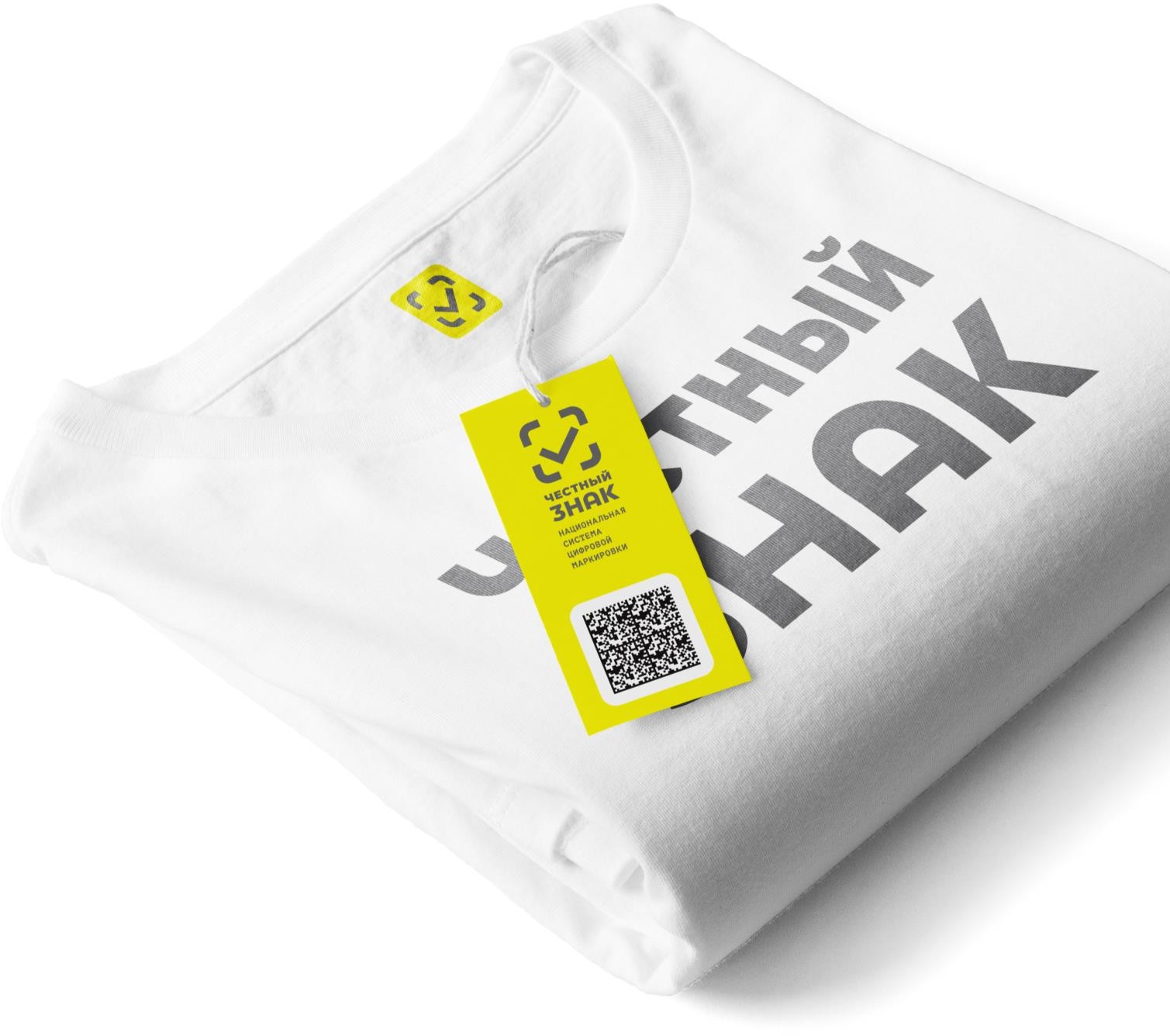 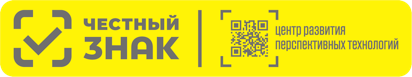 Маркировка товаров легкой промышленности(подача сведений в труднодоступных местностях, удаленных от сетей связи)Вера ВолковаРуководитель товарнойгруппы «Легкая промышленность»Федеральный закон N 54-ФЗ от 22.05.2003 года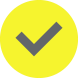 Пользователи могут применять ККТ в автономном режиме, подают сведения не реже, чем 1/30 календарных днейОрганизации и ИП, осуществляющие расчеты могут не применять ККТ при условии выдачи покупателю по его требованию документа, подтверждающего факт осуществления расчетаРегистрация в течение 30 календарных дней со дня ввода в оборот, оборота, вывода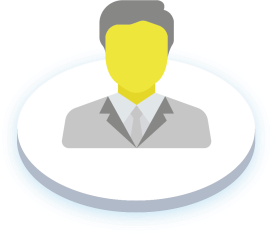 (вместо 7 дней)Подача сведений о передаче товаров между участниками оборота в течение 30 календарных дней со дня отгрузки (передачи или приемки)(вместо 3 дней)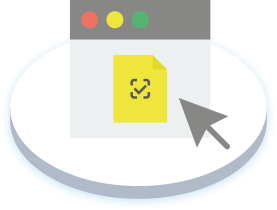 Подача сведений о выводе из оборота в течение 30 календарных дней, следующих за днем вывода из оборота(вместо подачи в режиме реального времени)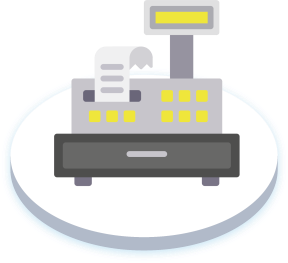 